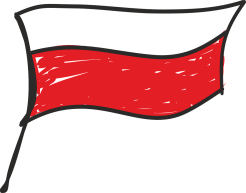 KARTA ZGŁOSZENIADO KONKURSU FILMOWEGO ZNANI STELAOrganizator: Katolickie Liceum Ogólnokształcące im. św. Melchiora Grodzieckiego w Cieszynie.*Każdy uczestnik projektu wypełnia kartę indywidualnieOŚWIADCZENIE NAUCZYCIELA – OPIEKUNA PROJEKTU1. Oświadczam, że zapoznałem/am się z Regulaminem Konkursu dostępnym na stronie internetowej Katolickiego Liceum w Cieszynie i akceptuję jego postanowienia. Posiadam również stosowne zgody osób trzecich – w tym przedstawicieli ustawowych członków zespołu – które są niezbędne do wywiązywania się z Regulaminu Konkursu.2. Oświadczam, że posiadam upoważnienia opiekunów prawnych wszystkich członków zespołu do korzystania i rozporządzania utworem na wszystkich polach eksploatacji oraz do zgłoszenia go do Konkursu filmowego pn. „ZNANI STELA” oraz, że zgłoszony przeze mnie utwór nie narusza jakichkolwiek praw osób trzecich, ani przepisów prawa. Ponoszę pełną odpowiedzialność w przypadku zgłoszenia przez osobę trzecią roszczeń związanych ze zgłoszonym utworem. Jestem świadomy, że w przypadku zgłoszenia roszczeń osób trzecich do zgłoszonego przeze mnie utworu, jak i naruszenie nim bezwzględnie obowiązujących przepisów prawa, zostanie on wykluczony z Konkursu.3. Oświadczam, że znam i akceptuję postanowienia Regulaminu Konkursu dlatego  z dniem ogłoszenia wyników Konkursu, udzielam nieodpłatnie zgody organizatorowi do korzystania z utworu i rozporządzania nim na wszystkich polach eksploatacji.4. Wyrażam zgodę na przetwarzanie przez Organizatora Konkursu danych osobowych zawartych w Karcie Zgłoszeniowej dla celów związanych z przeprowadzeniem i rozstrzygnięciem Konkursu zgodnie z Regulaminem Konkursu, w tym na ich opublikowanie w środkach masowego przekazu.5. Oświadczam, że osoby utrwalone w utworze, których zgoda jest konieczna do ich publikacji, wyraziły zgodę na publikację swojego wizerunku, w tym także na umieszczenie ich wizerunku w Internecie..........................................................miejscowość, data i podpis opiekunaDane osobowe uczestnika konkursu*Dane osobowe uczestnika konkursu*ImięNazwiskoTytuł projektuNazwa szkoły / adresNumer telefonu do kontaktuAdres mailowy do kontaktuImię i nazwisko nauczyciela – opiekunaNumer telefonu do kontaktu z nauczycielem - opiekunem